											Attachment B-4Basic CPS Weather Event Items(added on an “as needed” basis)HHSCREENDid (you/anyone in this household) evacuate, even temporarily, where he or she was living since last month because of (name of weather event)? YesNoDSTR_ROSTEREarlier you indicated that at least one person in the household had to evacuate, even temporarily, where he or she was living in (month/year) because of (name of weather event).  Who is that? Enter line number(s)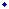 DSTR2In (month/year), prior to the (type of disaster) warning, where (were you/was NAME) living?At this current addressA nearby state3	Elsewhere in the United StatesDSTR3What county, parish, or city (were you/was NAME) living in prior to the (type of disaster) warning? Yes No Proxy DSTR4A/DSTR4BWhen did (you/NAME) return? 	Enter month and dayDSTR5 Did (you/NAME) move back, even temporarily, to the address (you/he/she) had prior to (name of weather event)? YesNoDSTR6How long did (you/NAME) stay?Less than 2 weeks2 to 4 weeksA month or moreDSTR7Why did (you/NAME) leave after returning? Specify reason for returning 